FRIDAY 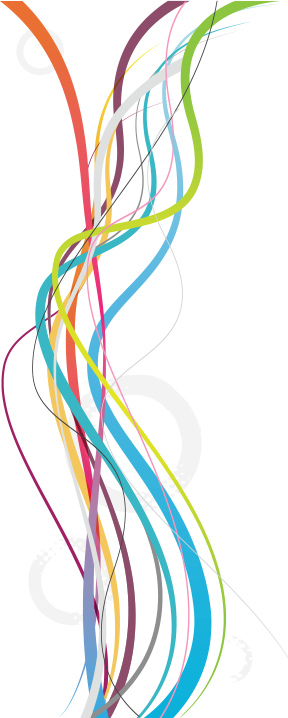 Friday, October 26, 2018 - Work Shops 8:00 am to 9:50 amNBCOT®: Strategies for Certification SuccessVAMPS, the New Visual Activity, Motor, Postural, and Sensorimotor AssessmentVehicle automation for medically at-risk drivers: Opportunities and challengesIncorporating Evidence-Based Practice into Fieldwork ExperiencesOccupational Therapy in Early Childhood Transitions: Supporting Children and Families2:00 pm to 3:50 pmGo Baby GoDriving and Community Mobility: Occupational Therapy Practitioner Roles in Driving Rehabilitation ProgramLymphedema - an under identified issue in routine occupational therapy practice.Medical ErrorsA case based look at proprioceptive rehabilitation following trauma to the UEFriday, October 26, 2018 – Short Courses 10:00 am – 10:50 am Pick your Partners: Teacher, PT, and OT collaboration in schools Implicit Bias: Educational and Professional Implications for Application to Occupational Therapy PracticeImproving quality of life using interdisciplinary collaborations for patient centered care within specialty individualized memory care programsThought Bubbles: Making Clinical Reasoning More Visible to Fieldwork Students1:00 pm – 1:50 pm Sexuality and Intimacy after a Spinal Cord InjuryHow to Write Evidence-Based Practice Manuscripts for Journal PublicationTraining in Oral Care with Persons with Cognitive DysfunctionLeadership and Engagement: Readiness and Willingness to Lead4:30 pm – 5:20 pm Empowering Leadership: Our State Association's Leadership Development ProgramThe School Based Occupational Therapy Assessment: Using the Occupational Profile and Other Tools to Capture Relevant DataTrauma-informed community-based occupational therapy: A practice model used with children and youth receiving out-patient psychological servicesSOTA Leaders NetworkFriday, October 26, 2018 -  Conversations That Matter8:00 am – 8:50 am 	Meeting AOTAs Vison 2025 with Experiential Education Labs 9:00 am – 9:50 am 	Exchange of ideas on innovative Apps that practitioners have found to 
promote health and occupational engagement.10:00 am – 10:50 am	Addressing abuse and violence during home and community 
occupational therapy visits1:00 pm – 1:50 pm 	Quick Way to Use Evidence in Your Practice2:00 pm – 2:50 pm	The Rising Suicide Rate in Baby Boomers and the Unique Role of 
Occupational Therapy3:00 pm – 3:50 pm 	Beyond Pulse, Parkland, and Other Incidents: Conversations about 
Health Effects, Disruptions, Opportunities, and Resources4:30 pm – 5:20 pm	Ethical Dilemmas That Arise in Everyday OT PracticeFriday, October 26, 2018 – Professional Posters2:00 pm – 3:00 pm A climate of crisis in Mental Health post Parkland: How to Optimize and Advocate for the Use of Mental Health Approaches in School Based OTCharacteristics of Older Adults Facilitating Aging-in-PlaceDeveloping a Computer Based Training: Florida Department of Transportation Teen Distracted Driving InitiativeDriving Intervention for Returning Combat Veterans: Interim Findings of a Randomized Control TrialEffectiveness of home-based constraint-induced movement therapy on upper limb function in children with cerebral palsyFocus on Letter Size to Teach, Remediate, Embed and Measure Handwriting Progress so you can Graduate Students as Neat Printers already!Linking the Pieces Between Sensory and ProcessingSensory Processing in Adults in Mental HealthThe Effects of a Structured Coping Strategy Program for Graduate Occupational Therapy StudentsThe Effects of Sensory Integration Interventions for handwriting remediation for elementary age children: Perspectives from Puerto RicoThe Impact of Our Click Click WorldThe Role of Occupational Therapy in Pediatric Callosal Agenesis: A Systematic ReviewUnderstanding deep work, attention residue and optimal occupational performanceVariables that affect handwriting skill acquisition among first and second gradersWork-related obstacles after mental illness: How do the clients think?Friday, October 26, 2018 -  Student Posters10:00 am -11:0 am    Student Poster Session 14:00 pm – 5:00 pm     Student Poster Session 2SATURDAYSaturday October 27, 2018 – Workshops 8:00 am – 9:50 am Laws & RulesConnecting Applied Behavior Analysis to Occupational Therapy... Can't We All Just Get Along?Implementation of the Allen Scale into Clinical PracticeNeurogenic bowel and bladder education: Training therapists on how to instruct their patients to perform bowel and bladder programs properlyThe Role of Occupational Therapy in DiabetesPediatric Mental Health Make and Take (Supplemental to Mental Health in Pediatric Occupational Therapy)NBCOT Navigator®: The Next Era in Continuing Competency2:00 pm – 3:50 pm Sorting it All Out with Therapy, Emotional, and Service Dogs: The Who, What, When, Where, Why, and Wow!Adult Day Service Center: A Viable Long-Term Care and Level II Field Work OptionOlder adults in recovery from addiction: realities and remediation of cognition lossIs it Sensory or Behavior, That's the QuestionInnovative and Collaborative Fieldwork ExperiencesUsing Clinical Guidelines and Patient Decision Aids in your OT PracticeSchool as a Sensory Experience- Creating Sensory Smart Classroom for our ChildrenSaturday, October 27, 2018 – Short Courses 10:00 am – 10:50 am Implementing Community Outings Across the Continuum of CareImproving Engagement and Leadership in OT Associations for Students, New Grads, & Practitioners.Rett Syndrome and aging, from a parent's perspectiveEssential Oils for Pain, Inflammation and Joint/Muscular ConditionsFlorida Resources for Maintaining Safe MobilitySupporting College Student Mental Health to Enhance Occupational Performance in Classroom, Lab, and Fieldwork1:00 pm – 1:50 pm The Intersection of Current Trends in Occupational Therapy: Establishing a Wellness and Prevention Practice for Baby Boomers in a Community SettingHandwriting Hacks & Playful Strategies to Remedy Preschool PressureFitness-to-Drive Screening Measure: Clinical Utility for Occupational therapists identifying at-risk older driversProvision and need for low vision Occupational therapy intervention in children with amblyopia: Caregiver perspectivesFlick of the WristStrategies for managing multidimensional time-related challenges for college students with learning and attention disordersSaturday October 27, 2018 – Conversations That Matter 8:00 am – 8:50 am	Adding to the Psychosocial Observation-Based Assessment Toolbox for 
Individuals with Challenging Behaviors: Providing Choice9:00 am – 9:50 am 	Working Together as Pediatric Therapists10:00 – 10:50 am 	The Role of Occupational Therapy in Upper Extremity Amputation1:00 pm – 1:50 pm 	Productivity Demands and Professional Clinical Ethics: Resolving 
Dilemmas2:00 pm – 2:50 pm 	Introduction to the OTD Capstone Experience & Capstone Innovations3:00 pm – 3:50 pm 	How is your occupational balance? Conversations about occupations, 
health and well-beingSaturday, October 27, 2018 – Professional Posters1:00 pm – 2:00 pmA Frame of Reference for Enhancing Client-Centered Goal Setting in Pre-Vocational Training for Adolescents with AutismA Survey of Client Experiences with Orthotics Using the QUEST 2.0Caseload to Workload: Building Empirically-validated, Stakeholder-informed, Manualized Interventions for School and Community PracticeCollaborating with rural families with autism gives a them voice in setting occupational therapy research prioritiesEffect of Education on Healthcare Practitioner Assessment and Management of Neonatal PainEffects of Significant Home Clutter n Occupational Performance, Safety, and AccessibilityFine Motor Foundations- The Building Blocks to Successful HandwritingHippotherapy and Equine-Assisted Therapy from the professional’s perspective: A Survey StudyKnowledge about occupations and learning disabilities supports mentors as co-regulators for college students with disabilitiesMeditation for Health, Healing, & HappinessMore Than Friends: Professional Use of an Occupational Therapy Facebook GroupOccupational Therapy & One Goal Summer ConferenceOnline Teaching in Occupational Therapy: The Four-Perspective FrameworkThe effects of sensory modulation therapy on patients with depression and anxiety disordersUtility of the Fitness-to-Drive Screening Measure's for identifying at-risk older driversSaturday October 27, 2018 – Student Posters10:00-11:00 am     Student Posters Session 312:30 pm               Student Poster Awards